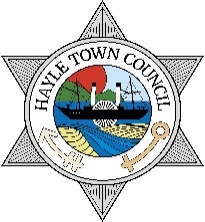 HAYLE TOWN COUNCIL AMENITIES COMMITTEE MEETING		     THURSDAY 12 NOVEMBER 2020Minutes of the Amenities Committee Meeting held via Zoom on Thursday 12 November 2020 at 7.30pm.PRESENTCouncillors 	G Coad (Chair), S Benney, D Bradshaw, P Nidds, B Mims, C Polkinghorne (Mayor), AM Rance (Reserves)			 Non-voting Councillors	 	B Capper, J Pollard		 Facilities and Contracts Manager	P DrewFinance Officer				B GorausTown Clerk				E Giggal7.30PM 	MEETING COMMENCEDAM9	TO ELECT A CHAIRPERSON FOR  2020/21It was resolved unanimously to elect Councillor G Coad as Chair of the Amenities Committee.  AM10	TO RECEIVE APOLOGIESApologies were received from Councillor D Cocks.AM11	TO RECEIVE DECLARATIONS OF INTEREST AND REQUESTS FOR DISPENSATIONSThere were none.AM12	COMMUNITY CENTRETo consider and recommend the 2021/22 budget and to note the revised estimates for 2021/22)Members had received details of the proposed budget for 2021-22 and the revisions to the 2020-21 budget.The income for casual hire had been decreased by £5,000 due to the current situation with Covid-19 and the NHS staff using rooms 1, 7 and 8. The income for lease hire had been increased by £5,000 to reflect the NHS staff using extra rooms in the building and it is estimated at £20,000.With regard to expenditure, most of the headings have been increased by approximately 2% to take account of inflation and rounded up.It was also pointed out the budget head for Security been moved to the Council cost centre in 2021-22.The precept requirement for the forthcoming year is £6,350 as against £9,645 in the current year.It was resolved to recommend the proposal and revised budgets to the Resource Committee and if approved, onward to full council.  AM13	SWIMMING POOLTo consider and recommend the 2021/22 budget and to note the revised estimates for 2021/22 Members had received details of the proposed budget for 2021-22 and the revisions to the 2020-21 budget.With regard to income in 2021-22, it was decided to lower the admissions budget head from £13,000 to £10,000 due to Covid-19 and the possibility of continued interruption, closure, delayed opening and/or limited number of users.With regard to expenditure, most of the headings have been increased by approximately 2% to take account of inflation and rounded up.It was also pointed out the budget head for Security been moved to the Council cost centre in 2021-22.The precept requirement for the forthcoming year is £37,373 as against £33,473 in the current year.It was resolved to recommend the proposal and revised budgets to the Resource Committee and if approved, onward to full council.  AM14		LIBRARYa)	To consider and recommend the 2021/22 budget and to note the revised estimates for 2021/22 Members had received details of the proposed budget for 2021-22 and the revisions to the 2020-21 budget.With regard to income in 2021-22 it was decided to zero the budget for Fines and Charges and increase by £3,000 the income from Good Energy Cornwall.With regard to expenditure, most of the headings have been increased by approximately 2% to take account of inflation and rounded up.It was also pointed out the budget head for Security been moved to the Council cost centre in 2021-22.The precept requirement for the forthcoming year is £83,550 as against £83,995 in the current year.It was resolved to recommend the proposal and revised budgets to the Resource Committee and if approved, onward to full council.  AM15	AMENITY SITESTo consider the options presented by Cornwall Council in relation to Waste Collection and Cleansing on devolved sites for 2021/22It was resolved to note the letter, continue for 12 months with the current arrangements, and consider the arrangements post April 2022, when more information is available. To consider the Resource Committee’s recent recommendations and referrals for the Amenities budget:Potential increase to the Millpond budget management fund and investigate the whole process and future of the MillpondIt was resolved to seek alternative funding options for the management plan and continue to collect £1,000 per annum for  Millpond Improvements. To consider increasing the budget for Tools and Equipment following the recommendation and estimate provided by the Facilities and Contracts ManagerIt was resolved to increase the budget head for maintenance by £4,000 from £16,000 to £20,000 towards extra tools and equipment as recommended by Facilities and Contracts Manager. To consider the council’s current policy on vehicle replacement It was resolved to clarify and update the current policy on council’s vehicle replacement and increase from the budget head from £1,000 to £3,000 for the vehicle replacement fund.To discuss the urgent need for improvements to the greenhouse with funds allocated from the Open Spaces budget as recommended by the Resource CommitteeIt was resolved to go ahead as soon as possible with the needed improvement of the greenhouse and use the Open Spaces Earmarked Reserves, which currently stand at £106,713, to cover the cost.It was also resolved to delegate the awarding of the contract for the replacement of the greenhouse roof to the chair of the Amenities committee and the Facilities and Contracts Manager.To consider and recommend the 2021/22 budget and to note the revised estimates for 2021/22Members had received details of the proposed budget for 2021-22 and the revisions to the 2020-21 budget.With regard to income in 2021-22, it was decided to increase the income from Allotment Rent slightly.With regard to expenditure, most of the headings have been increased by approximately 2% to take account of inflation and rounded up.The precept requirement for the forthcoming year is £223,482 as against £213,742 in the current year.It was resolved to recommend the proposal and revised budgets to the Resource Committee and if approved, onward to full council.To consider applying for 5 ‘We are watching you’ Dog Fouling Posters from Cornwall Council and to agree where to position themIt was resolved to apply for 5 or more of the “We are watching you” Dog Fouling Posters from Cornwall Council and position them, where they are needed the most and to explore whether it would be possible to purchase more.AM16	TO CONFIRM THE DATE OF NEXT MEETING:	Thursday 11 March 2021It was resolved that the committee should meeting in January, date to be confirmed later, and add to the agenda to discuss the frequency of future meetings.The meeting closed at 8:45pm.Clerks Note – Councillor Capper pointed out in the end of the meeting that Vice Chair was not elected. The Clerk  confirmed that this could be done at the next meeting.